‎لجنة مناهضة التعذيب‏‏		قرار اعتمدته اللجنة بموجب المادة 22 من الاتفاقية بشأن البلاغ رقم 850/2017* **بلاغ مقدم من:			أ. أ. (يمثله المحامي طارق حسن)الشخص المدعى أنه ضحية:	صاحب الشكوىالدولة الطرف:			سويسراتاريخ تقديم الشكوى:		7 تشرين الثاني/نوفمبر 2017 (تاريخ تقديم الرسالة الأولى)المسألة الموضوعية:			خطر التعرض للتعذيب في حال الترحيل إلى إريتريا	قررت اللجنة، في جلستها المعقودة في 15 تشرين الثاني/نوفمبر 2019، بعد تلقي معلومات من محامي صاحب الشكوى مفادها أن صاحب الشكوى قد غادر سويسرا، وبمراعاة أن المحامي لم يعد على اتصال بصاحب الشكوى، أن توقف النظر في البلاغ رقم 850/2017.الأمم المتحدةCAT/C/68/D/850/2017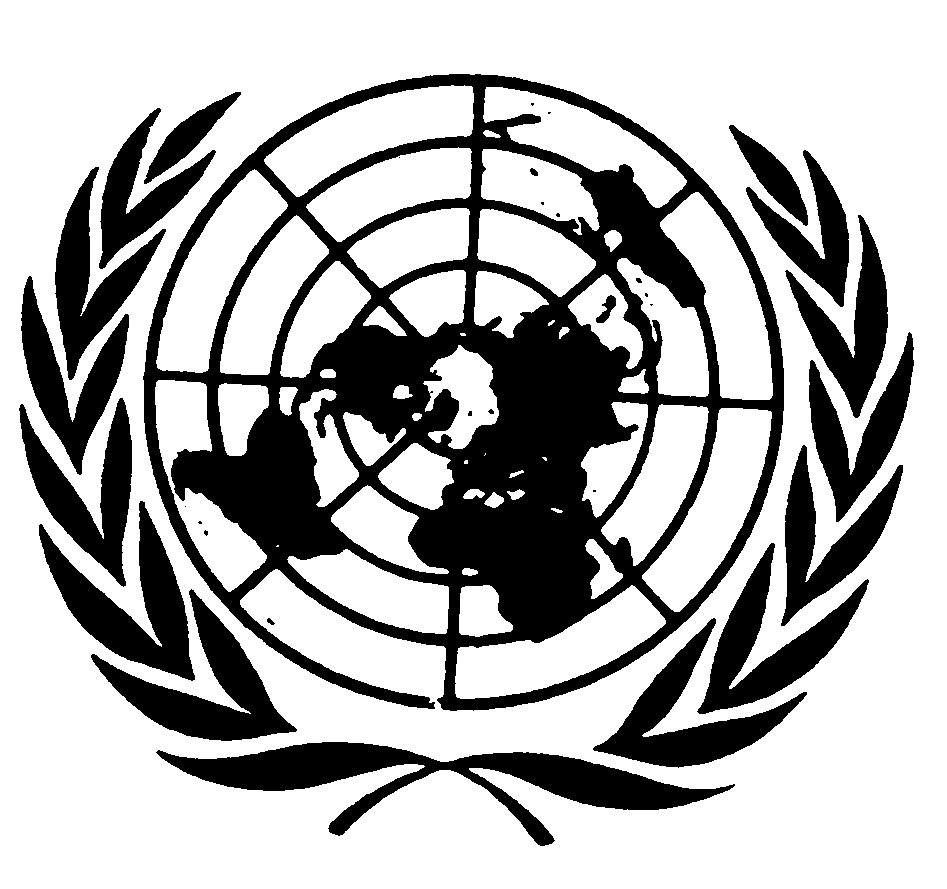 اتفاقية مناهضة التعذيب وغيره من ضروب المعاملة أو العقوبة القاسية أو اللاإنسانية أو المهينةDistr.: General3 January 2020ArabicOriginal: English